Bullying action plan duePosted: 14 November 2013 by Rob DabrowskiAn action plan on bullying is set to be launched next year by the RCM and RCOG, it has been revealed.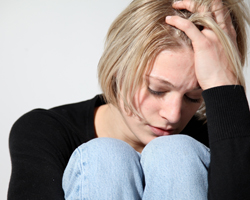 The RCM and the RCOG are developing the work, but have not yet confirmed a release date.The news came in an RCM conference session today (14 November), which was based on surviving and thriving in the workplace.Jacque Gerrard, director for RCM England, said: ‘Undermining behaviour and bullying are long-standing and serious problems in the NHS.‘This is an issue that doesn’t just affect staff, but that leads to poor outcomes for women and their families and stops clinicians making clear decisions.’The two colleges have set up a steering group, held workshops and have analysed reports and evidence on bullying.Their work reveals that bullying and undermining behaviour can come in a variety of forms, including: public tellings off, destructive feedback, harassment, providing a lack of information and gossiping.Jo Mountfield, workplace behaviours advisor at the RCOG, said that people need to not just consider their own behaviour, but also that of others.‘My plea to you today is if you witness these behaviours, don’t just walk by, please do something about it.‘Please have some courage, I know it’s difficult, but you really can make a difference.’The news comes after last year the NHS reveals that 31% of midwives questioned said they had experienced harassment or abuse from their managers or team leaders.   - See more at: http://www.rcm.org.uk/midwives/news/bullying-action-plan-due/#sthash.LT5ePGU2.dpuf